もち麦の和風ゼリー（８人分）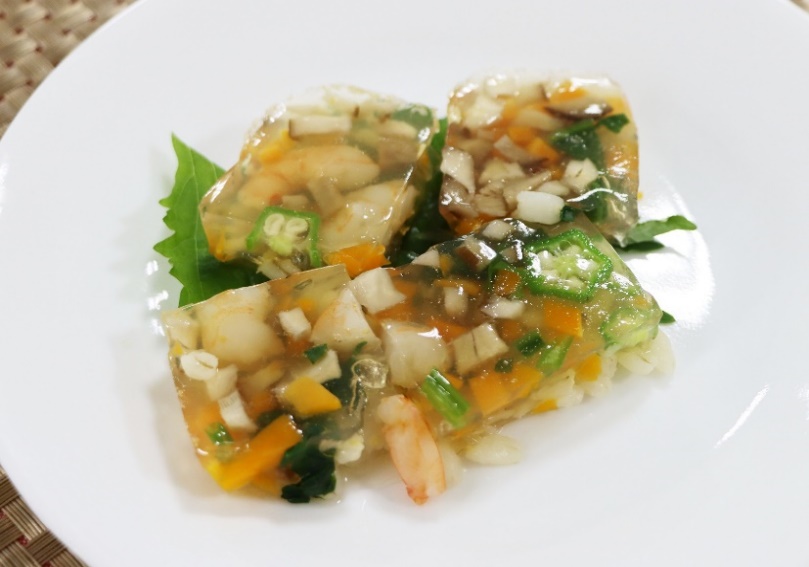 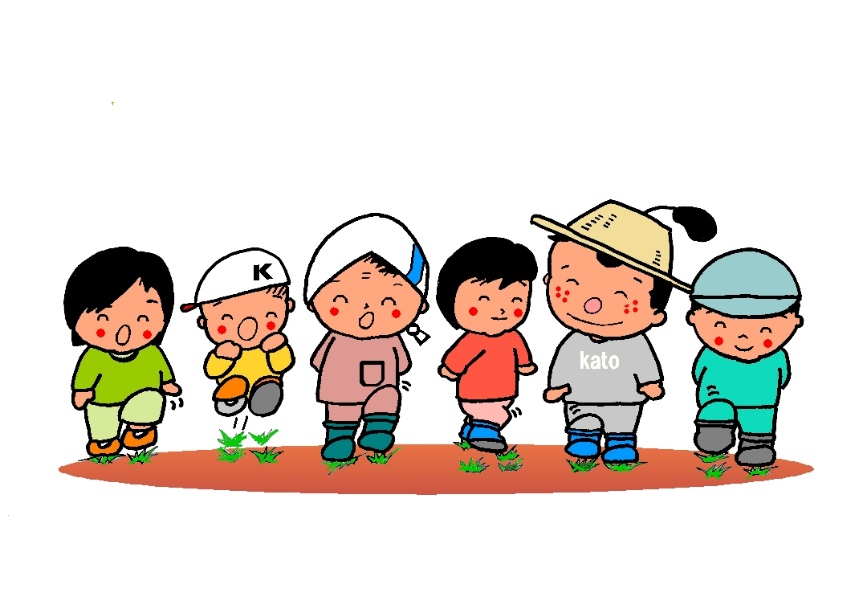 材料分量蒸しもち麦７０ｇ人参（中）１/２本しいたけ小１個ほうれん草1/2束おくら1/2本冷凍むきえび小１０尾粉寒天２ｇ(0.5g＋1.5g）白だし（４倍濃縮）７５ml(15ml＋60ml)しそ（大葉）（飾り用）